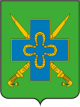 АДМИНИСТРАЦИЯ СТАРОМЫШАСТОВСКОГО СЕЛЬСКОГО ПОСЕЛЕНИЯ ДИНСКОГО РАЙОНАПОСТАНОВЛЕНИЕ   от 14.01.2019                                                                                                        № 4станица СтаромышастовскаяО проведении ежегодного месячника оборонно-массовой и военно- патриотической работы в Старомышастовском сельском поселении в январе – феврале 2019 года	Во исполнение постановления главы администрации Краснодарского края от 29 декабря 2007 года № 1257 «О ежегодном краевом месячнике оборонно-массовой и военно-патриотической работы» и  с целью успешного и организованного проведения мероприятий Месячника, п о с т а н о в л я ю :Организовать проведение Месячника на территории Старомышастовского сельского поселения в январе – феврале 2019 года.Утвердить:Положение о проведении месячника оборонно-массовой и военно-патриотической работы в 2019 году (приложение №1);Состав организационного комитета по подготовке и проведению Месячника (приложение №2);План проведения Месячника (приложение №3).Назначить ответственным за организацию и проведение Месячника директора МБУ «Культурно-досуговый центр» ст. Старомышастовской (Мисевич В.И.).Рекомендовать заведующей молодежного сектора (Ястреб): - спланировать и провести 23 января 2019 года торжественное открытие Месячника с широким привлечением ветеранских организаций, подшефных воинских частей;- организовать и провести в период с 23 января 2019 года по 23 февраля 2019 года в Старомышастовском сельском поселении Месячник;- к участию в проведении Месячника привлекать Совет ветеранов Старомышастовского сельского поселения (Романова);- размещать и распространять наглядный агитационный материал (баннеры, растяжки, стенды, брошюры, буклеты) на территории Старомышастовского сельского поселения.           5. МБУ «Культурно-досуговый центр» ст. Старомышастовской (Мисевич) совместно с начальником  ПП (ст. Старомышастовская) Отдела МВД России по Динскому району капитаном  полиции (Привалихин) (по согласованию), казаками Старомышастовского ХКО (Суслов) (по согласованию), военно-учетному столу Старомышастовского сельского поселения, БОУ СОШ № 31 (Черкашин) и  БОУ СОШ № 37 (Еремина), БОУ ДОД ДШИ ст. Старомышастовской (Иванова), МБУК «БО Старомышастовского сельского поселения» (Калякина), МБУ по физическому развитию «Спарта» (Кудрич), БДОУ МО Динской район "Детский сад № 37" (Толмачева), БДОУ МО Динской район "Детский сад № 40" (Толкачева) в период с 23 января по 23 февраля 2019 года осуществлять организационную работу по подготовке и проведению мероприятий Месячника;            6. Рекомендовать военно-учетному столу Старомышастовского сельского поселения:	- оказывать содействие и практическую помощь Старомышастовскому сельскому поселению в проведении мероприятий Месячника;	- принять участие в организации и проведении мероприятий Месячника в общеобразовательный учреждениях;  	7. Рекомендовать МБУ по физическому развитию «Спарта» Старомышастовского сельского поселения (Кудрич): 	- принять активное участие в подготовке и проведении Месячника;	8. При проведении мероприятий Месячника выполнить задачи:- чествование и оказание всемерной помощи ветеранам Великой Отечественной войны, боевых действий на Северном Кавказе, локальных  и военных конфликтов в решении вопросов их социальной защиты;- приведение в порядок воинских захоронений и мемориальных комплексов, памятников и обелисков, могил партизан, поиск и захоронение останков воинов, погибших при защите Отечества;- подготовку и празднование Дня защитника Отечества;- привлечение к участию в мероприятиях месячника ветеранских, общественных объединений, казачьих обществ, воинских частей, образовательных организаций, трудовых коллективов предприятий и учреждений, СМИ.9. Контроль за выполнением настоящего постановления оставляю за собой.10. Постановление вступает в силу со дня подписания.Глава Старомышастовскогосельского поселения                                                                         С.Н. ДолженкоПРИЛОЖЕНИЕ № 1 УТВЕРЖДЕНО постановлением администрации Старомышастовского сельского поселения от 14.01.2019 № 4ПОЛОЖЕНИЕ О проведении ежегодного месячника оборонно-массовой и военно-патриотической работы в Старомышастовском сельском поселении в январе – феврале 2019 годаНастоящее положение о проведении месячника оборонно - массовой и военно-патриотической работы в 2019 году с гражданами, проживающими на территории Старомышастовского сельского поселения (далее – Положение) определяет порядок проведения месячника оборонно-массовой и военно-патриотической работы в Старомышастовском сельском поселении в 2019 году (далее – Месячник).Основными задачами месячника являются:- проведение мероприятий, посвященных 74- годовщине Победы советского народа в Великой Отечественной войне; памятным датам освобождения Старомышастовского сельского поселения от немецко-фашистских захватчиков; 30-летию завершения выполнения боевой задачи Ограниченным контингентом советских войск в Афганистане и 25-летие начала операции по восстановлению конституционного порядка в Чеченской Республике;- содействие укреплению обороноспособности страны, военно- патриотическому воспитанию граждан;- объединение усилий органов и исполнительной власти и органов местного самоуправления Старомышастовского сельского поселения и общественных объединений (организаций) по патриотическому воспитанию граждан, проживающих на территории Старомышастовского сельского поселения;
- популяризация технических и военно-прикладных видов спорта, технического творчества молодежи;3. Общее руководство подготовкой и проведение месячника возлагается на организационный комитет по подготовке и проведению Месячника в составе:- глава Старомышастовского сельского поселения (С.Н. Долженко);- МБУК Старомышастовский КДЦ (В.И. Мисевич);- Старомышастовского совета ветеранов (пенсионеров, инвалидов) войны, труда (председатель Романова Л.П.) (по согласованию);- казаки Старомышастовского ХКО (А.Н. Суслов ) (по согласованию);- Старомышастовский ПП (А.В. Привалихин) (по согласованию);- МБУ по физическому развитию «Спарта» Старомышастовского сельского поселения (Н.А. Кудрич);- МБУК «БО Старомышастовского сельского поселения» (М.А. Колякина);- ВУС Старомышастовского сельского поселения (С.Р. Кокшарова);- БОУ СОШ № 31 (зам. директора по воспитательной работе Л.А. Николаева) (по согласованию);- БОУ СОШ № 37 (зам. директора по воспитательной работе О.В. Матвеева) (по согласованию);- Детская школа искусств (Иванова А.А.) (по согласованию);- БДОУ № 37 (А.В. Томачева) (по согласованию);- БДОУ № 40 (Н.В. Толкачева) (по согласованию);4. Этапы проведения месячника:I этап – с 14.01.2019 г. по 22.01.2019 г.;- подготовка к проведению Месячника;- заседание организационного комитета по проведению мероприятий Месячника. 	II этап - с 23.01.2019 по 23.02.2019г. - проведение массовых военно-патриотических и спортивных мероприятий (торжественная линейка, уроки мужества, спортивные праздники, военизированные эстафеты, соревнования по военно- прикладным видам спорта и др.)	III этап – с 25.02.2019 по 28.02.2019г.- подведение итогов проведения Месячника, подготовка и предоставление отчетных материалов в районный оргкомитет. Подведение итогов и определение победителей.5. Сведения о проведенных мероприятиях Месячника принимаются до 25 февраля 2019 года и предоставляются в виде альбома, письменногоОтчета с перечислением мероприятий, проведенных в рамках Месячника, фото-видеоматериалами, в которых отражено участие в месячнике:- общеобразовательных учреждений Старомышастовского сельского поселения;- военно-учетного стола Старомышастовского сельского поселения;- казаков Старомышастовского ХКО;- МБУК «БО Старомышастовского сельского поселения»;- МБУ по физическому развитию «Спарта»;6. Используются следующие категории оценки мероприятий в рамках Месячника:- спортивных мероприятий по техническим и военно-прикладным видам спорта, в соответствии с действующими нормативами;- массовых мероприятий, по их количеству, числу и категории участников;7. Организационный комитет по подготовке и проведению месячника на основании представленных отчетов подводит итоги, определяет победителей Месячника.8. Победителей Месячника награждают Почетными грамотами главы Старомышастовского сельского поселения. Призерам, занявшим второе и третье места по итогам Месячника, объявляется благодарность главы администрации Старомышастовского сельского поселения.9. Награждение победителя Месячника проводится в торжественной обстановке.Глава Старомышастовского сельского поселения 								С.Н. ДолженкоПРИЛОЖЕНИЕ № 2 УТВЕРЖДЕНО постановлением администрации Старомышастовского сельского поселения от 14.01.2019 № 4СОСТАВОрганизационного комитета по подготовке и проведению месячника оборонно- массовой и военно-патриотической работы в 2019 годуГлава Старомышастовского сельского поселения							 С.Н. ДолженкоПРИЛОЖЕНИЕ № 3 УТВЕРЖДЕНО постановлением администрации Старомышастовского сельского поселения от 14.01.2019 № 4ПЛАНМесячника оборонно-массовой и военно-патриотической работы в 2019 годуГлава Старомышастовскогосельского поселения                                                                         С. Н. ДолженкоДолженко Сергей Николаевич- глава Старомышастовского сельского поселения, председатель организационного комитета;Мисевич Виктор Иванович- директор МБУК Старомышастовский КДЦ, заместитель председателя организационного комитета;Романова Лидия Петровна- председатель Совета ветеранов войны, труда, Старомышастовского сельского поселения, заместитель организационного комитета;Калякина Марина Александровна- МБУК «БО Старомышастовского сельского поселения», секретарь организационного комитета;Суслов Александр Николаевич- и.о. атамана Старомышастовского ХКО (по согласованию);Анатолий Викторович Привалихин- начальник Старомышастовского ПП (по согласованию); Кудрич Николай Алексеевич- директор МБУ по физическому развитию «Спарта»;Кокшарова Светлана Рамазановна- работник ВУС Старомышастовского сельского поселения;Николаева Любовь Анатольевна- заместитель директора по воспитательной работе БОУ СОШ № 31 (по согласованию);Матвеева Оксана Владимировна- заместитель директора по воспитательной работе БОУ СОШ № 37 (по согласованию);Иванова Алла Алексеевна- директор Детской школы искусств станицы Старомышастовской (по согласованию);Толмачева Анжела Васильевна- директор БДОУ № 37 (по согласованию)Толкачева Наталья Валерьевна- директор БДОУ № 40 (по согласованию)№п/пНазвание мероприятияДата проведенияМесто проведенияОтветственные123451Торжественное открытие Месячника23.01.209Старомышастовское сельское поселение,БОУ СОШ №31, №37.МБУК Старомышастовский КДЦ, БОУ СОШ №31, БОУ СОШ №37, МБУК «БО Старомышастовского сельского поселения»2Участие в районной акции «Согреем сердца веете ранов»с 23.01.2019по 23.02.2019Старомышастовское сельское поселениеГлава Старомышастовского сельского поселения,МБУК Старомышастовский КДЦ, образовательные учреждения дошкольного, среднего и полного образования.3«Память мужества – это свято»- тематическая встреча / 75 лет со дня полного снятия блокады г. Ленинграда25.01.201912:30Сельская библиотека ст. СтаромышастовскойМБУК «БО Старомышастовского сельского поселения»4Круглый стол «Афганская война - как это было…»26.01.2019БОУ СОШ №31МБУ Старомышастовский КДЦ5Соревнования по минифутболу30.01.201917:00БОУ СОШ №31МБУ «Спарта»6Урок мужества. «Сталинград. 200 дней героизма и мужества01.02.11:00БОУ СОШ №31МБУ Старомышастовский КДЦ7«Слава, которой не будет забвения» - тематический вечер Сталинградская битва01.02.201912:30Сельская библиотека ст. СтаромышастовскойМБУК «БО Старомышастовского сельского поселения»8Пионербол (5-е классы)02.02.201912:00БОУ СОШ №31МБУ «Спарта»9Волейбол (среди учащихся старших классов)02.02.2019 14:00БОУ СОШ №31МБУ «Спарта»10Армреслинг09.02.201915:00Спортивный зал МБУ «Спарта»МБУ «Спарта»11Соревнования по гиревому спорту09.02.201916:00Спортивный зал МБУ «Спарта»МБУ «Спарта»12Народная акция к 76-летию освобождения станицы «Эстафету подвига – в века»11.0210:00Площадь 70-летия ПобедыМБУ Старомышастовский КДЦ13«Помолчим в истории, бронзою ставшей» - встреча День освобождения станицы Старомышастовской.11.02.201910:00Спортивный зал МБУ «Спарта»МБУ «Спарта»14Круглый стол по теме “К 25-летию начала операции по восстановлению конституционного строя  в Чеченской республике. Уроки и выводы.14.02.БОУ СОШ № 37МБУ Старомышастовский КДЦ15Народная акция «Солдатами не рождаются»15.0210:00Площадь 70-летия ПобедыМБУ Старомышастовский КДЦ16Турнир по баскетболу16.02.201912:00БОУ СОШ № 37МБУ «Спарта»17Соревнования по настольному теннису16.02.201915:00БОУ СОШ № 37МБУ «Спарта»18Встреча-концерт «На солнечной поляночке»20.02.13:00ДКМБУ Старомышастовский КДЦ19Музыкально-познавательная программа «Крепкое плечо папы»21.0213:00БОУ СОШ №31МБУ Старомышастовский КДЦ20Тематический концерт «Как хорошо на свете без войны»22.02ДК МБУ Старомышастовский КДЦ21Адресное посещение и поздравление ветеранов открытками В течение всего периодаСтаромышастовское сельское поселениеОбразовательные учреждения среднего и общего образования, совет ветеранов первичной общественной организации Старомышастовского сельского поселения, МБУК Старомышастовский КДЦ, МБУ по физическому развитию «Спарта».22Шахматы23.02.2019Дом культурыМБУ «Спарта».23Посещение памятных мест и домов-музеев Краснодарского краяВ течение всего периодаПамятные места и дома-музеи Краснодарского краяМБУК Старомышастовский КДЦ, ПП Старомышастовская, казаки Старомышастовского КХО, ВУС Старомышастовского сельского поселения, БОУ СОШ №31, №37; МБУК «БО Старомышастовского сельского поселения», МБУ по физическому развитию «Спарта»24Торжественное закрытие Месячника23.02.2015Старомышастовское сельское поселениеМБУК Старомышастовский КДЦ, ПП Старомышастовская, казаки Старомышастовского КХО, ВУС Старомышастовского сельского поселения, БОУ СОШ №31, №37; МБУК «БО Старомышастовского сельского поселения», МБУ по физическому развитию «Спарта».25Предоставление информации о проведенных мероприятиях в районный оргкомитет25-28.02.2019Отдел по делам молодежи администрации муниципального образования Динской районОтдел по делам молодежи администрации муниципального образования Динской район